РЕСПУБЛИКА АЛТАЙ СОВЕТА ДЕПУТАТОВ МУНИЦИПАЛЬНОГО ОБРАЗОВАНИЯТАЛИЦКОЕ СЕЛЬСКОЕ   ПОСЕЛЕНИЕР Е Ш Е Н И Е Четырнадцатой внеочередной сессии Совета депутатов четвертого созыва       «28» декабря 2017 г. 		                			          № 14-4-6Об утверждении порядка организации бюджетного учета имуществаказны администрации                                  Талицкого сельского поселения   В соответствии с п. 4 ст. 264.1 Бюджетного кодекса Российской Федерации, приказом Министерства финансов Российской Федерации от 01.12.2010 № 157н «Об утверждении Единого плана счетов бухгалтерского учета для органов власти (государственных органов), органов местного самоуправления, органов управления государственными внебюджетными фондами, государственными фондами, государственных академий наук, государственных (муниципальных) учреждений и Инструкции по его применению», и  Инструкции по его применению», Уставом Талицкого сельского поселения Усть-Канского района постановляю.Утвердить порядок организации бюджетного учета имущества казны администрации Талицкого сельского поселения, согласно приложению.   Разместить на официальном сайте администрации Талицкого сельского поселения в сети Интернет.Контроль за исполнением настоящего Решением сессии Совета депутатов оставляю за собой.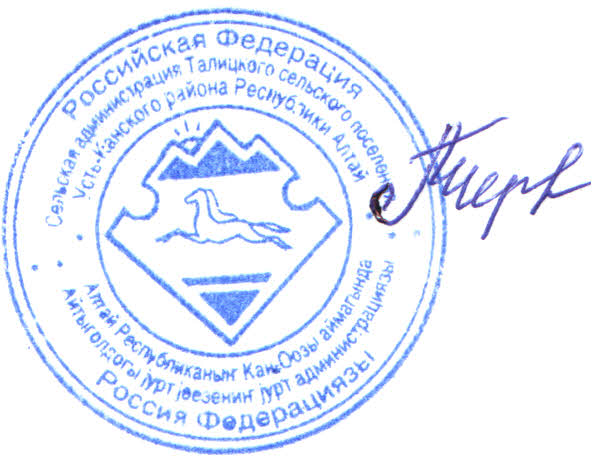 Глава муниципального образования                                            Л.Г. ЧерепановаПриложение к Решению Совета депутатов Талицкого сельского поселения№ 14-4-6 от «28» декабря 2017 г.                                                                     ПОРЯДОКОРГАНИЗАЦИИ БЮДЖЕТНОГО УЧЕТА ИМУЩЕСТВА КАЗНЫАДМИНИСТРАЦИИ ТАЛИЦКОГО СЕЛЬСКОГО ПОСЕЛЕНИЯ 1.Общие положения 1.1.  Настоящий Порядок разработан для ведения бюджетного учета имущества казны, состоящего из недвижимого и движимого имущества, находящегося в собственности муниципального образования Талицкого сельского поселения (далее – поселения), не закрепленного на праве оперативного управления или хозяйственного ведения.1.2.  Цели управления и распоряжения имуществом казны:-совершенствование системы бюджетного учета, сохранности и содержания имущества казны;-повышение эффективности управления имуществом, находящимся в муниципальной собственности;-создание экономических предпосылок для разработки и реализации новых подходов к управлению имуществом, повышение доходов бюджета от эффективного использования объектов имущества казны;-обеспечение своевременного, оперативного отражения изменений в составе и характеристиках имущества, составляющего казну;-проведение анализа использования имущества казны.1.3. Основные задачи бюджетного учета, управления и распоряжения имуществом казны:-обеспечение полного и непрерывного пообъектного учета имущества казны и его движения;-сохранение в составе имущества казны муниципального имущества, необходимого для обеспечения общественных и социальных потребностей;-выявление и применение наиболее эффективных способов использования имущества казны;-контроль за сохранностью, содержанием и использованием имущества казны;-формирование и ведение информационной базы данных, содержащей достоверную информацию о составе недвижимого и движимого имущества казны, его техническом состоянии, стоимостных и иных характеристиках.1.4. Основания для учета имущества в казне:-отсутствие закрепления в хозяйственное ведение или оперативное управление муниципального имущества, построенного или приобретенного за счет средств соответствующего бюджета;-отсутствие собственника имущества, отказ собственника от имущества или утрата собственником права на имущество по иным основаниям, предусмотренным действующим законодательством, на которое в случаях и в порядке, установленном действующим законодательством, приобретено право муниципальной собственности;-иные основания, предусмотренные действующим законодательством.1.5. Бюджетный учет имущества казны осуществляет Главным бухгалтером администрации Талицкого сельского поселения.2. Формирование имущества казныФормирование имущества казны осуществляется путем:-создания новых объектов за счет средств бюджета поселения;-приобретения в собственность объектов на основании договоров купли-продажи и иных договоров о передаче объектов в муниципальную собственность;-безвозмездной передачи объектов в муниципальную собственность юридическими и физическими лицами;-принятия объектов в муниципальную собственность на основании нормативных правовых актов Российской Федерации;-изъятия объектов из хозяйственного ведения, из оперативного управления в порядке, определенном нормативными правовыми актами Российской Федерации, субъектов Российской Федерации и муниципальных образований;-перехода прав на имущество по решению суда, в том числе невостребованного имущества, оставшегося после погашения требований кредиторов, или иным основаниям в соответствии с нормативными правовыми актами Российской Федерации, субъектов Российской Федерации и муниципальных образований;-поступления объектов из других источников, предусмотренных нормативными правовыми актами Российской Федерации, субъектов Российской Федерации и муниципальных образований.3. Состав имущества казныВ состав имущества казны входит недвижимое и движимое имущество, ценные бумаги, нематериальные активы, находящиеся в собственности поселения, не закрепленные на праве хозяйственного ведения или оперативного управления.4. Организация процесса постановки и снятия с учетаимущества казны 4.1. Объекты имущества в составе муниципальной казны поселения отражаются в бюджетном учете в стоимостном выражении без ведения инвентарного и аналитического учета объектов имущества муниципальной казны поселения.4.2. Операции с объектами в составе имущества муниципальной казны поселения отражаются в бюджетном учете в порядке, установленном Приказом Министерства финансов Российской Федерации от 01.12.2010 № 157н "Об утверждении Единого плана счетов бухгалтерского учета для органов государственной власти (государственных органов), органов местного самоуправления, органов управления государственными внебюджетными фондами, государственных академий наук, государственных (муниципальных) учреждений и Инструкции по его применению" с учетом особенностей, предусмотренных Приказом Министерства финансов Российской Федерации от 06.12.2010 № 162н "Об утверждении Плана счетов бюджетного учета и Инструкции по его применению".4.3. Поступление (выбытие) объектов имущества муниципальной казны поселения отражается в бюджетном учете на основании следующих документов:1) выписки из реестра муниципального имущества;2) Решением сессии Совета депутатов Талицкого сельского поселения о принятии (исключении) имущества в казну поселения (в случае если имущество не является объектом учета реестра муниципального имущества);3) первичных учетных документов, составленных по унифицированным формам, утвержденным Приказом Министерства финансов Российской Федерации от 30.03.2015 № 52н "Об утверждении форм первичных учетных документов и регистров бухгалтерского учета, применяемых органами государственной власти (государственными органами), органами местного самоуправления, органами управления государственными внебюджетными фондами, государственными академиями наук, государственными (муниципальными) учреждениями и Методических указаний по их применению" (далее - Приказ 52н) или постановлением Государственного комитета Российской Федерации по статистике от 21.01.2003 № 7 "Об утверждении унифицированных форм первичной учетной документации по учету основных средств", в том числе:- акт о приеме-передаче объекта основных средств (кроме зданий, сооружений);- акт о приеме-передаче здания (сооружения);- акт о приеме-передаче групп объектов основных средств (кроме зданий, сооружений);- требование-накладная.4.4 Операции с объектами имущества муниципальной казны поселения отражаются в бюджетном учете по мере получения документов, перечисленных в пункте 4.3 настоящего раздела.4.5. Объекты имущества муниципальной казны принимаются к бюджетному учету по балансовой стоимости, указанной в документах, перечисленных в пункте 4.3 настоящего раздела.4.6. В целях обеспечения сохранности объектов имущества муниципальной казны в поселении должен быть определен перечень материально ответственных лиц, на хранении у которых находятся объекты имущества муниципальной казны.                                             5. Бюджетный учет имущества казны5.1. Имущество, составляющее казну поселения, принадлежит на праве собственности поселению.5.2. Бюджетный учет имущества казны осуществляется в соответствии с Планом счетов бюджетного учета и инструкцией по его применению, на основе систематизации данных по поступлению, перемещению и выбытию объектов казны. Операции с объектами отражаются в бюджетном учете по мере поступления информации о движении имущества. Ведение учета имущества казны осуществляется с применением системы автоматизации бюджетного учета.Учет имущества казны осуществляется путем занесения сведений о составе, способе приобретения, стоимости, основаниях и сроке постановки на учет, износе имущества, других сведений, соответствующих требованиям законодательства о бюджетном учете, а также сведений о решениях по передаче имущества в пользование, других актах распоряжения имуществом, в том числе влекущих исключение имущества из состава имущества казны.5.3. Оценка стоимости объектов казны осуществляется путем:-использования сведений об уровне цен, имеющихся у органов государственной статистики, в средствах массовой информации и специальной литературе – экспертные заключения о стоимости отдельных (аналогичных) объектов нефинансовых активов. 6. Порядок отражения в бюджетном учете амортизации объектов имущества муниципальной казны6.1. При принятии к бюджетному учету объектов имущества, включенных в состав муниципальной казны по основанию прекращения права оперативного управления (хозяйственного ведения), сумма амортизации данного имущества, начисленная последним правообладателем, подлежит отражению в бюджетном учете.6.2. В течение времени нахождения объекта имущества в составе муниципальной казны амортизация на объекты имущества муниципальной казны не начисляется.6.3. Расчет и единовременное начисление суммы амортизации за период нахождения объекта в составе имущества муниципальной казны осуществляется учреждением (правообладателем) при принятии объекта к учету по основанию закрепления за ним права оперативного управления (хозяйственного ведения).7. Содержание имущества муниципальной казны 7.1. Содержание имущества казны осуществляется путем поддержания имущества в исправном состоянии и обеспечения его сохранности.7.2. Для обеспечения сохранности имущества казны может производиться страхование имущества, установление особого режима его эксплуатации и охраны, а также передача имущества на хранение.7.3. В случаях передачи имущества казны во временное пользование по договору аренды, безвозмездного пользования, передачи имущества на определенный срок для осуществления управления имуществом по договору доверительного управления, передачи в соответствии с условиями договора залога и в других случаях, установленных законодательством, содержание имущества казны осуществляется соответственно арендаторами, ссудополучателями, доверительными управляющими, залогодержателями или иными лицами, у которых находится имущество казны, за их счет, если иное не предусмотрено законом или соглашением сторон.7.4. Ремонт и обеспечение сохранности имущества казны в случаях, не предусмотренных пунктом 7.2 настоящего Порядка, могут осуществляться муниципальными предприятиями (казенными учреждениями) или иными организациями на основании договоров, заключаемых с соответствующими предприятиями, в порядке, установленном действующим законодательством.7.5.  Расходы на содержание имущества казны финансируются за счет средств бюджета поселения либо за счет арендаторов, ссудополучателей, доверительных управляющих и залогодержателей.8. Контроль за сохранностью и целевым использованиемимущества казны8.1. Инвентаризация имущества муниципальной казны производится в общем порядке, предусмотренном для инвентаризации нефинансовых активов. Для отражения результатов инвентаризации имущества муниципальной казны применяются регистры бухгалтерского учета.8.2. Проведение инвентаризации имущества казны обязательно: -при передаче имущества в аренду, продаже имущества, перед составлением годовой бухгалтерской отчетности;-при смене лиц, ответственных за ведение реестра имущества муниципальной казны;- при выявлении фактов хищения, злоупотребления или порчи имущества, находящегося в муниципальной собственности;-в случае стихийного бедствия, пожара или других чрезвычайных ситуаций;           -в других случаях, предусмотренных законодательством Российской Федерации.9. Бюджетная отчетность по имуществу казны Бухгалтерские операции с объектами в составе имущества казны отражаются в бюджетной отчетности в объеме и в сроки, установленные приказами Министерства финансов Российской Федерации.Россия Республика АлтайУсть-Канский район Администрация муниципального образования Талицкое сельское поселение ул. Зеленая 27, с. Усть-Кумир Усть-Канского районаРеспублика Алтай 649458Тел. 26-4-19(talica.2012@mail.ru)РоссияАлтай РеспубликанынКан-Оозы аймактынТалица jурттын муниципал тозолмозинин администрациязыЗеленый ором 27, Усть-Кумир  jуртКан-Оозы аймактынАлтай Республика, 649458Тел. 26-4-19